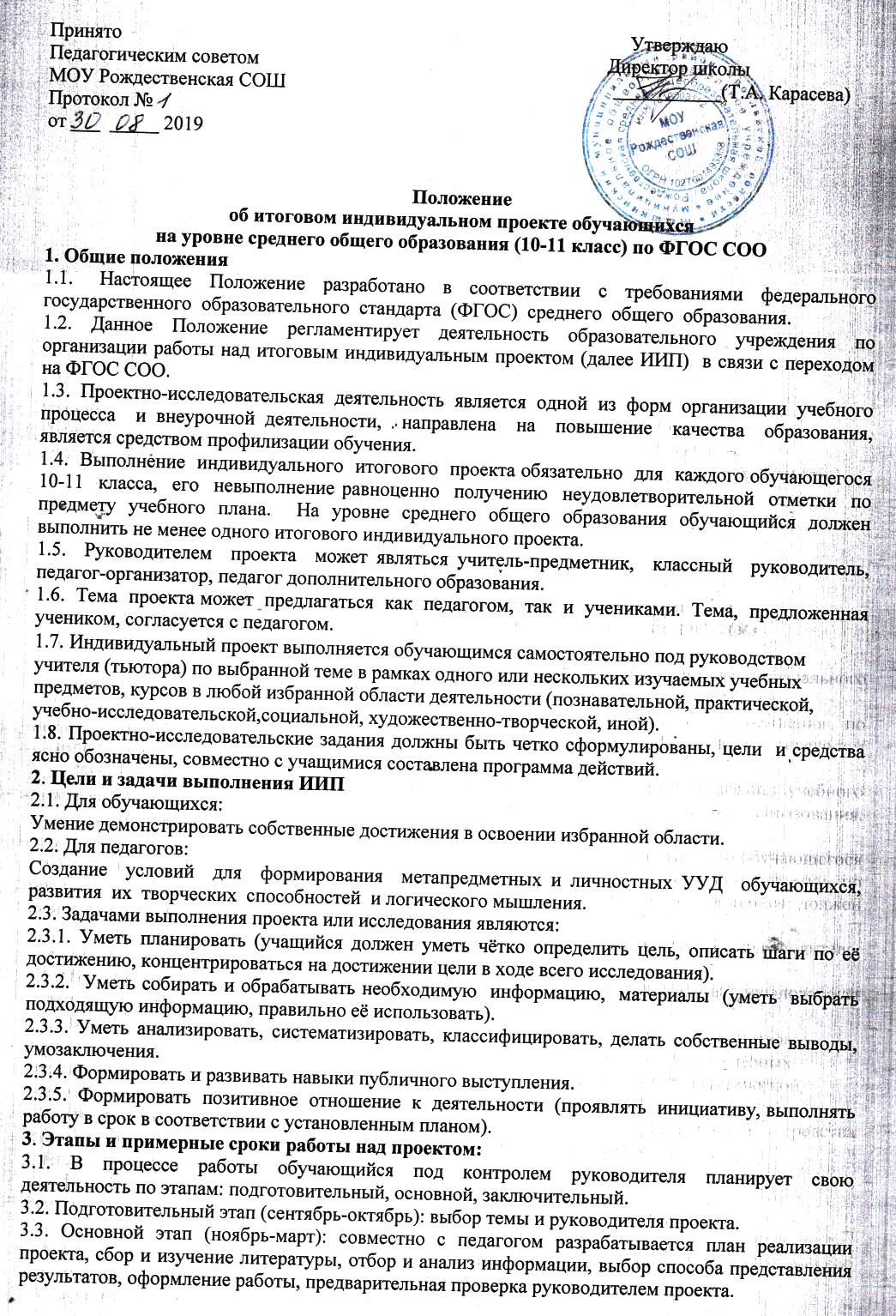 3.4. Заключительный (апрель): защита проекта, оценивание работы.3.5 Контроль соблюдения сроков осуществляет педагог, руководитель проекта. 3.6 Контроль охвата детей проектно-исследовательской деятельностью осуществляет классный руководитель.4. Возможные типы работ и формы их представления:4.1 Типы проектов.5. Требования к оформлению ИИП.5.1.Общие требования к оформлению проектно-исследовательских работ:-   Работа выполняется на листах стандарта А 4, шрифтом TimesNewRoman, размером шрифта14 пунктов с интервалом между строк – 1,5. Размер полей: верхнее – 2см, нижнее – , левое – 3см, правое – .-   Титульный лист считается первым, но не нумеруется. -  Каждая новая глава начинается с новой страницы. Точку в конце заголовка, располагаемого посредине строки, не ставят.-   Все разделы плана (названия глав, выводы, заключение, список литературы, каждое приложение) начинаются с новых страниц.-   Все сокращения в тексте должны быть расшифрованы.Объем текста проектно-исследовательской работы, включая формулы и список литературы, не менее 15 печатных страниц.Для приложений может быть отведено дополнительно не более 10 стандартных страниц. Основной текст работы нумеруется арабскими цифрами, страницы приложений – арабскими цифрами.5.2. В состав материалов готового проекта или исследования включаются:1) выносимый  на  защиту  продукт  проектно-исследовательской деятельности,  представленный  в  одной  из описанных выше форм; 2) подготовленная учащимся  краткая пояснительная записка к проекту с указанием для всех проектов: а) исходного замысла, цели и назначения проекта; б) краткого описания хода выполнения проекта и полученных результатов; в) списка использованных источников. Для  конструкторских  проектов  в  пояснительную  записку,  кроме  того,  включается  описание особенностей конструкторских решений, для  социальных проектов  —  описание эффектов/эффекта от реализации проекта;3) краткий  отзыв  руководителя,  содержащий  краткую  характеристику  работы  учащегося  в ходе выполнения проекта, в том числе: а) инициативности и самостоятельности; б) ответственности (включая динамику отношения к выполняемой работе); в) исполнительской дисциплины. 5.3.  При наличии в выполненной работе соответствующих оснований в отзыве может быть также отмечена  новизна  подхода  и/или  полученных  решений,  актуальность  и  практическая  значимость полученных результатов.5.4.  Обязательным  во  всех  работах  является  необходимость  соблюдения  норм  и  правил цитирования,  ссылок  на  различные  источники.  В  случае  заимствования  текста  работы (плагиата) без указания ссылок на источник проект к защите не допускается.5.5. Критерии оценки отдельных этапов выполнения проекта:Выбор темы.  При выборе темы учитывается:-  Актуальность и важность темы;-  Научно-теоретическое и практическое значение;-  Степень освещенности данного вопроса в литературе.Актуальность определяется, отвечает ли выбранная тема проблемам развития и совершенствования процесса обучения. Научно-теоретическое и практическое значение темы определяется тем, что она может дать слушателю, т.е. могут ли изложенные вопросы быть использованы в его повседневной практической деятельности.- Целеполагание, формулировка задач, которые следует решить; Цели должны быть ясными, четко сформулированными и реальными, т.е. достижимыми.- Выбор средств и методов, адекватных поставленным целям; - Планирование, определение последовательности и сроков работ; - Проведение проектных работ или исследования; Излагая конкретные данные, нужно доказывать и показывать, как они были получены, проверены, уточнены, чтобы изложение было достоверным.Изложение мысли должно быть понятным, правильно сформулированным и показывать то, что было открыто или выявлено автором исследования.Оформление результатов работ в соответствии с замыслом проекта или целями исследования. Форма работы должна соответствовать содержанию. Не принято писать работу от первого лица. Текст теоретической части должен быть написан в неопределенном наклонении («рассматривается», «определяется» и т.п.).В работе должна прослеживаться научность и литературность языка. Письменная речь должна быть орфографически грамотной, пунктуация соответствовать правилам, словарный и грамматический строй речи разнообразен, речь выразительна. Культура оформления определяется тем, насколько она аккуратно выполнена, содержит ли она наглядный материал (рисунки, таблицы, диаграммы и т.п.). В оформлении работы должен быть выдержан принцип необходимости и достаточности. Перегрузка «эффектами» ухудшает качество работы.6. Требования к защите проекта.6.1.На защите могут присутствовать представители администрации, учителя-предметники, классный руководитель, родители. У обучающегося имеется возможность публично представить результаты работы над проектами и продемонстрировать уровень овладения отдельными элементами проектно-исследовательской деятельности. Обучающийся может использовать мультимедийные формы для представления своего проекта.Результаты  выполнения  проекта или исследования  оцениваются  учителем.  По  итогам  защиты  представленного продукта, руководитель  проекта  пишет отзыв и выставляет отметку.6.2. Процедура защиты проектаПрезентация и защита индивидуальных проектов проводится в апреле на школьной конференции.1.  Для проведения конференции  создаётся специальная комиссия, в состав которой могут входить учителя, педагоги дополнительного образования, администрация образовательного учреждения и иные квалифицированные работники. Количество членов комиссии не должно быть менее 3-х и более 7 человек.Состав комиссии для оценки индивидуальных проектов/ исследований назначается приказом директора школы. 2.  Специальная комиссия оценивает уровень проектно-исследовательской деятельности конкретного обучающегося, дает оценку выполненной работы.3.  Процедура защиты состоит в 8-10 минутном выступлении учащегося, который раскрывает актуальность, поставленные задачи, суть проекта и выводы. Далее следуют ответы на вопросы комиссии.4.  Проектная деятельность оценивается по 2 группам критериев: критерии оценки содержания проекта и критерии оценки защиты проекта.7. ДокументацияДля обучающихся:-  Индивидуальный план выполнения проектаДля руководителя проекта- Индивидуальный план выполнения проекта для каждого обучающегося;-  Общие сведения;-   Рецензия по каждому индивидуальному проекту.Руководитель проекта передает заключение и рецензию за выполненную работу комиссии до начала защиты проекта.Для классного руководителя-  Лист ознакомления родителей;8. Результаты итоговой оценки индивидуального проекта.Классный  руководитель  после  защиты  проекта выставляет  итоговую  оценку  в  классный журнал/личное дело обучающегося.9. Права и ответственность сторон:Руководитель индивидуального проекта/исследования должен:-  совместно с обучающимся определить тему и учебный план работы по индивидуальному образовательному проекту;-  совместно с обучающимся определить цель работы, этапы, сроки, методы работы, источники необходимой информации;-  мотивировать обучающего на выполнение работы по индивидуальному образовательному проекту;-  оказывать помощь обучающемуся по вопросам планирования, методики, формирования и представления результатов исследования; -  контролировать выполнение обучающимся плана работы по выполнению индивидуального образовательного проекта.Руководитель индивидуального проекта имеет право:-  требовать от обучающего своевременного и качественного выполнения работы;-  использовать в своей работе имеющиеся в школе информационные ресурсы;- обращаться к администрации школы в случае систематического несоблюдения сроков реализации плана индивидуального образовательного проекта.Обучающийся должен:-  выбрать тему индивидуального образовательного проекта;- посещать консультации и занятия по индивидуальному образовательному проекту;- ответственно относиться к требованиям и рекомендациям руководителя индивидуального образовательного проекта:-  подготовить публичный отчет о проделанной работе.Обучающийся имеет право:-  на консультацию и информационную поддержку руководителя на любом этапе выполнения индивидуального образовательного проекта;-  использовать для выполнения индивидуального образовательного проекта ресурсы Школы.10.  Критерии оценки проектно-исследовательской работы:10.1. Для оценивания проектно-исследовательской работы педагог руководствуется уровневым подходом сформированности навыков проектно-исследовательской деятельности.  С целью определения степени самостоятельности учащегося в ходе выполнения проекта учитываются три уровня сформированности навыков проектной деятельности:             3 балла - повышенный уровень (ярко выраженные положительные стороны работы во всех ее составных частях)балл - базовый уровень (имеют место)             1 баллов - низкий уровень (отсутствуют).Итого 42 балла - максимальное число за всю содержательную часть проекта. Минимальное количество баллов 14. Критерии оценки защиты проекта:Итого максимальный балл за защиту индивидуального проекта составляет 17 баллов.Минимальный балл за защиту 5 Итоговый балл за содержание и защиту проекта – 59 баллов.Перевод в отметку:50 – 59  баллов  - отлично40 – 49  баллов  –  хорошо30  –  39 баллов  –  удовлетворительно29  баллов и менее – неудовлетворительно.В заключительно части делается вывод о том, достиг ли проект поставленных целей.Отметка за выполнение проекта выставляется в графу «Проектная деятельность» в классном журнале и личном деле. Кроме того комиссия дает заключение об уровне сформированности навыков проектной деятельности.Критерии итоговой оценки индивидуального проекта базового и повышенного уровня Тип проектаЦель проектаПроектный продуктПрактико-ориентированныйРешение практических задачАнализ данных социологического опроса, атлас, атрибуты несуществующего государства,бизнес-план, видеофильм, эссе, обзорные материалы,  отчёты о проведённых исследованиях, стендовый доклад, мультимедийный продукт, выставка, газета, журнал,действующая фирма, игра, коллекция,компьютерная анимация, костюм, макет, модель, музыкальное произведение, отчёты о проведённых исследованиях, оформление кабинета,пакет рекомендаций, письмо в …праздник, публикация, путеводитель,реферат, справочник, система школьного самоуправления,стендовый доклад, сценарий,статья, сказка, серия иллюстраций,тест, учебное пособие, чертеж, экскурсия.ИсследовательскийДоказательство или опровержение какой-либогипотезы.Анализ данных социологического опроса, атлас, атрибуты несуществующего государства,бизнес-план, видеофильм, эссе, обзорные материалы,  отчёты о проведённых исследованиях, стендовый доклад, мультимедийный продукт, выставка, газета, журнал,действующая фирма, игра, коллекция,компьютерная анимация, костюм, макет, модель, музыкальное произведение, отчёты о проведённых исследованиях, оформление кабинета,пакет рекомендаций, письмо в …праздник, публикация, путеводитель,реферат, справочник, система школьного самоуправления,стендовый доклад, сценарий,статья, сказка, серия иллюстраций,тест, учебное пособие, чертеж, экскурсия.ИнформационныйСбор информации о каком-либо объекте или явлении.Анализ данных социологического опроса, атлас, атрибуты несуществующего государства,бизнес-план, видеофильм, эссе, обзорные материалы,  отчёты о проведённых исследованиях, стендовый доклад, мультимедийный продукт, выставка, газета, журнал,действующая фирма, игра, коллекция,компьютерная анимация, костюм, макет, модель, музыкальное произведение, отчёты о проведённых исследованиях, оформление кабинета,пакет рекомендаций, письмо в …праздник, публикация, путеводитель,реферат, справочник, система школьного самоуправления,стендовый доклад, сценарий,статья, сказка, серия иллюстраций,тест, учебное пособие, чертеж, экскурсия.ТворческийПривлечение интереса публики к проблеме проекта.Анализ данных социологического опроса, атлас, атрибуты несуществующего государства,бизнес-план, видеофильм, эссе, обзорные материалы,  отчёты о проведённых исследованиях, стендовый доклад, мультимедийный продукт, выставка, газета, журнал,действующая фирма, игра, коллекция,компьютерная анимация, костюм, макет, модель, музыкальное произведение, отчёты о проведённых исследованиях, оформление кабинета,пакет рекомендаций, письмо в …праздник, публикация, путеводитель,реферат, справочник, система школьного самоуправления,стендовый доклад, сценарий,статья, сказка, серия иллюстраций,тест, учебное пособие, чертеж, экскурсия.Игровой или ролевойПредставление опыта участия врешении проблемы проектаАнализ данных социологического опроса, атлас, атрибуты несуществующего государства,бизнес-план, видеофильм, эссе, обзорные материалы,  отчёты о проведённых исследованиях, стендовый доклад, мультимедийный продукт, выставка, газета, журнал,действующая фирма, игра, коллекция,компьютерная анимация, костюм, макет, модель, музыкальное произведение, отчёты о проведённых исследованиях, оформление кабинета,пакет рекомендаций, письмо в …праздник, публикация, путеводитель,реферат, справочник, система школьного самоуправления,стендовый доклад, сценарий,статья, сказка, серия иллюстраций,тест, учебное пособие, чертеж, экскурсия.ЭтапыВиды деятельностиПланируемая дата исполненияДатафактическиПодпись руководителяПодготовкаВыбор темы учебного проекта и тем исследований обучающихся;Разработка основополагающего вопроса и проблемных вопросов учебной темыПланированиеФормулировка задач, которые следует решить; выбор средств и методов решения задач; определение последовательности и сроков работПроцесс проектированияСамостоятельная работа     Оформлениеисследования, приложений и др.ИтогДостигнутый результат.    Оформление     Защита№ФИО ученикаТема проектаИтоговая оценка руководителя проектаПодпись руководителя№ФИО ученикаТема проектаДата выполнения проектаДата защитыПодпись родителейСпособность к самостоятельному приобретению знаний и решению проблемСпособность к самостоятельному приобретению знаний и решению проблемСпособность к самостоятельному приобретению знаний и решению проблемКритерий 1.1.Поиск, отбор и адекватное использование информацииБаллБаллРабота содержит незначительный объем подходящей информации из ограниченного числа однотипных источников11Работа содержит достаточный объем подходящей информации из однотипных источников22Работа содержит достаточно полную информацию из разнообразных источников33Критерий 1.2.Постановка проблемыБаллПроблема сформулирована, но гипотеза отсутствует. План действий фрагментарный1Проблема сформулирована, обоснована, выдвинута гипотеза (гипотезы), но план действий по доказательству/опровержению гипотезы не полный 2Проблема сформулирована, обоснована, выдвинута гипотеза (гипотезы), дан подробный план действий по доказательству/опровержению гипотезы3Критерий 1.3.Актуальность и значимость темы проектаБаллАктуальность темы проекта и её значимость для ученика обозначены фрагментарно на уровне утверждений1Актуальность темы проекта и её значимость для ученика обозначены на уровне утверждений, приведены основания2Актуальность темы проекта и её значимость раскрыты и обоснованы исчерпывающе, тема имеет актуальность и значимость не только для ученика, но и для школы, села.3Критерий 1.4.Анализ хода работы, выводы и перспективыБаллАнализ заменен кратким описанием хода и порядка работы1Представлен развернутый обзор работы по достижению целей, заявленных в проекте2Представлен исчерпывающий анализ ситуаций, складывавшихся в ходе работы, сделаны необходимые выводы, намечены перспективы работы3Критерий 1.5.Личная заинтересованность автора, творческий подход к работеБаллРабота шаблонная. Автор проявил незначительный интерес к теме проекта, но не продемонстрировал самостоятельности в работе, не использовал возможности творческого подхода1Работа самостоятельная, демонстрирующая серьезную заинтересованность автора, предпринята попытка представить личный взгляд на тему проекта, применены элементы творчества2Работа отличается творческим подходом, собственным оригинальным отношением автора к идее проекта3Критерий 1.6.Полезность и востребованность продуктаБаллПроектный продукт полезен после доработки, круг лиц, которыми он может быть востребован, указан неявно1Проектный продукт полезен, круг лиц, которыми он может быть востребован указан. Названы потенциальные потребители и области использования продукта.2Продукт полезен. Указан круг лиц, которыми он будет востребован. Сформулированы рекомендации по использованию полученного продукта, спланированы действия по его продвижению 32. Сформированность предметных знаний и способов действий2. Сформированность предметных знаний и способов действийКритерий 2.1.Соответствие выбранных способов работы цели и содержанию проектаБаллЧасть используемых способов работы не соответствует теме и цели проекта, цели могут быть до конца не достигнуты1Использованные способы работы соответствуют теме и цели проекта, но являются недостаточными2Способы работы достаточны и использованы уместно и эффективно, цели проекта достигнуты3Критерий 2.2.Глубина раскрытия темы проектаБаллТема проекта раскрыта фрагментарно1Тема проекта раскрыта, автор показал знание темы в рамках школьной программы2Тема проекта раскрыта исчерпывающе, автор продемонстрировал глубокие знания, выходящие за рамки школьной программы3Критерий 2.3. Качество проектного продуктаБаллПроектный продукт не соответствует большинству требований качества (эстетика, удобство использования, соответствие заявленным целям)1Продукт не полностью соответствует требованиям качества2Продукт полностью соответствует требованиям качества (эстетичен, удобен в использовании, соответствует заявленным целям)3Сформированность регулятивных действийСформированность регулятивных действийКритерий 3.1.Соответствие требованиям оформления письменной частиБаллПредприняты попытки оформить работу в соответствии с установленными правилами, придать ей соответствующую структуру1Письменная часть работы оформлена с опорой на установленные правилами порядок и четкую структуру, допущены незначительные ошибки в оформлении2Работа отличается четким и грамотным оформлением в точном соответствии с установленными правилами3Критерий 3.2.Постановка цели, планирование путей ее достиженияБаллЦель сформулирована, обоснована, дан схематичный план ее достижения1Цель сформулирована, обоснована, планирование деятельности соотносится с собственным жизненным опытом, задачи реализуются последовательно2Цель сформулирована, четко обоснована, дан подробный план ее достижения, самостоятельно осуществляет контроль и коррекцию деятельности3Критерий 3.3.Сценарий защиты (логика изложения), грамотное построение докладаБаллТема и содержание проекта раскрыты фрагментарно, дано сравнение ожидаемого и полученного результатов1Тема и содержание проекта раскрыты, представлен развернутый обзор работы по достижению целей, заявленных в проекте2Тема и содержание проекта раскрыты. Представлен анализ ситуаций, складывавшихся в ходе работы, сделаны необходимые выводы, намечены перспективы работы3Сформированность коммуникативных действийСформированность коммуникативных действийКритерий 4.1.Четкость и точность, убедительность и лаконичностьБаллСодержание всех элементов выступления дают представление о проекте; присутствует культура речи, наблюдаются немотивированные отступления от заявленной темы в ходе выступления1Содержание всех элементов выступления дают представление о проекте; присутствует культура речи, немотивированные отступления от заявленной темы в ходе выступления отсутствуют2Содержание всех элементов выступления дают представление о проекте; наблюдается правильность речи; точность письменной речи; четкость речи, лаконизм, немотивированные отступления от заявленной темы в ходе выступления отсутствуют3Критерий 4.2.Умение осуществлять учебное сотрудничество в группеБаллРаботает в группе сверстников, оказывает взаимопомощь, задает вопросы, необходимые для организации собственной деятельности11Работает в группе сверстников, оказывает взаимопомощь, выстраивает продуктивное взаимодействие со сверстниками и взрослыми. Может брать инициативу на себя.22Организует учебное сотрудничество со сверстниками и взрослыми, самостоятельно определяет цели и функции участников, успешно справляется с конфликтными ситуациями внутри группы33№п/пКритерийОценка (в баллах)1Качество доклада1 - доклад зачитывается2  - доклад пересказывается, но не объяснена суть работы3  - доклад пересказывается, суть работы объяснена4 - кроме хорошего доклада, владение иллюстративным материалом5 - доклад производит очень хорошее впечатление2Качество   ответов   на вопросы1  - нет четкости ответов на большинство вопросов. Ответы на поставленные вопросы однословные, неуверенные. Автор не может защищать свою точку зрения2 - ответы на большинство вопросов. Автор уверенно отвечает на поставленные вопросы, но не до конца обосновывает свою точку зрения3 - ответы на все вопросы убедительно, аргументировано. Автор проявляет хорошее владение материалом, уверенно отвечает на поставленные вопросы, доказательно и развернуто обосновывает свою точку зрения3Использование демонстрационного материала1 - представленный демонстрационный материал не используется в докладе. Средства наглядности, в т.ч. ТСО используются фрагментарно, не выдержаны основные требования к дизайну презентации2 - представленный демонстрационный материал используется в докладе. Средства наглядности, в т.ч. ТСО используются, выдержаны основные требования к дизайну презентации, отсутствует логика подачи материала, нет согласованности между презентацией и текстом доклада3 - представленный демонстрационный материал используется в докладе, информативен, автор свободно в нем ориентируется. Средства наглядности, в т.ч. ТСО используются, выдержаны основные требования к дизайну презентации, подача материала логична, презентация и текст доклада полностью согласованы4Оформление   демонстрационного материала1  - представлен плохо оформленный демонстрационный материал,2  - демонстрационный    материал    хорошо оформлен, но есть отдельные претензии3  -  к демонстрационному материалу нет претензий5Соблюдение регламента защиты (не более 5-7 мин.) и степень воздействия на аудиторию1 - материал изложен с учетом регламента, однако автору не удалось заинтересовать аудиторию2- автору удалось вызвать интерес аудитории, но он вышел за рамки регламента3 - автору удалось вызвать интерес аудитории и уложиться в регламентКритерийУровни сформированности навыков проектной деятельностиУровни сформированности навыков проектной деятельностиКритерийБазовыйПовышенныйСамостоятельное приобретение знаний и решение проблемРабота в целом свидетельствует о способности самостоятельно с опорой на помощь руководителя ставить проблему и находить пути её решения; продемонстрирована способность приобретать новые знания и/или осваивать новые способы действий, достигать более глубокого понимания изученногоРабота в целом свидетельствует о способности самостоятельно ставить проблему и находить пути её решения; продемонстрировано свободное владение логическими операциями, навыками критического мышления, умение самостоятельно мыслить; продемонстрирована способность на этой основе приобретать новые знания и/или осваивать новые способы действий, достигать более глубокого понимания проблемыЗнание предметаПродемонстрировано понимание содержания выполненной работы. В работе и в ответах на вопросы по содержанию работы отсутствуют грубые ошибкиПродемонстрировано свободное владение предметом проектной деятельности. Ошибки отсутствуютРегулятивные действияПродемонстрированы навыки определения темы и планирования работы.Работа доведена до конца и представлена комиссии;некоторые этапы выполнялись под контролем и при поддержке руководителя. При этом проявляются отдельные элементы самооценки и самоконтроля обучающегосяРабота тщательно спланирована и последовательно реализована, своевременно пройдены все необходимые этапы обсуждения и представления.Контроль и коррекция осуществлялись самостоятельноКоммуникацияПродемонстрированы навыки оформления проектной работы и пояснительной записки, а также подготовки простой презентации. Автор отвечает на вопросыТема ясно определена и пояснена. Текст/сообщение хорошо структурированы. Все мысли выражены ясно, логично, последовательно, аргументированно. Работа/сообщение вызывает интерес. Автор свободно отвечает на вопросы